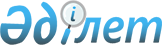 Об утверждении правил проведения научно-медицинской экспертизыПриказ Министра здравоохранения Республики Казахстан от 8 декабря 2020 года № ҚР ДСМ-239/2020. Зарегистрирован в Министерстве юстиции Республики Казахстан 11 декабря 2020 года № 21756       В соответствии c пунктом 2 статьи 226 Кодекса Республики Казахстан от 7 июля 2020 года "О здоровье народа и системе здравоохранения" ПРИКАЗЫВАЮ:       1. Утвердить прилагаемые правила проведения научно-медицинской экспертизы.      2. Признать утратившими силу:       1) приказ Министра здравоохранения Республики Казахстан от 10 июля 2013 года № 397 "Об утверждении Правил проведения научно-медицинской экспертизы" (зарегистрирован в Реестре государственной регистрации нормативных правовых актов под № 8609, опубликован 28 ноября 2013 года в газете "Казахстанская правда" № 325);       2) приказ Министра здравоохранения Республики Казахстан от 21 февраля 2014 года № 104 "О внесении изменения в приказ Министра здравоохранения Республики Казахстан от 10 июля 2013 года № 397 "Об утверждении Правил проведения научно-медицинской экспертизы" (зарегистрирован в Реестре государственной регистрации нормативных правовых актов под № 9262, опубликован 22 мая 2014 года в информационно-правовой системе "Әділет").      3. Департаменту науки и человеческих ресурсов Министерства здравоохранения Республики Казахстан в установленном законодательством Республики Казахстан порядке обеспечить:      1) государственную регистрацию настоящего приказа в Министерстве юстиции Республики Казахстан;      2) размещение настоящего приказа на интернет-ресурсе Министерства здравоохранения Республики Казахстан после его официального опубликования;      3) в течение десяти рабочих дней после государственной регистрации настоящего приказа в Министерстве юстиции Республики Казахстан предоставление в Юридический департамент Министерства здравоохранения Республики Казахстан сведений об исполнении мероприятий, предусмотренных подпунктами 1) и 2) настоящего пункта.      4. Контроль за исполнением настоящего приказа возложить на вице-министра здравоохранения Республики Казахстан Гиният А.      5. Настоящий приказ вводится в действие по истечении десяти календарных дней после дня его первого официального опубликования. Правила проведения научно-медицинской экспертизы Глава 1. Общие положения       1. Настоящие правила проведения научно-медицинской экспертизы (далее - Правила) разработаны в соответствии с пунктом 2 статьи 226 Кодекса Республики Казахстан от 7 июля 2020 года "О здоровье народа и системе здравоохранения" (далее – Кодекс) и определяют порядок проведения научно-медицинской экспертизы уполномоченным органом в области здравоохранения.      2. В настоящих Правилах используются следующие основные понятия:      1) разработчик – субъект научной деятельности в области здравоохранения;      2) научно-медицинская разработка (далее – НМР) – результат научных исследований, предназначенный для внедрения в деятельность организаций системы здравоохранения, включая монографию, методические рекомендации, руководство, статистический сборник.      3) уполномоченный орган в области здравоохранения (далее – уполномоченный орган) – центральный исполнительный орган, осуществляющий руководство и межотраслевую координацию в области охраны здоровья граждан Республики Казахстан, медицинской и фармацевтической науки, медицинского и фармацевтического образования, санитарно-эпидемиологического благополучия населения, обращения лекарственных средств и медицинских изделий, качества оказания медицинских услуг (помощи);      4) эксперты – физические и юридические лица, привлекаемые к проведению научно-медицинской экспертизы (далее - НМЭ) на основании наличия соответствующих лицензии и (или) свидетельства об аккредитации.      3. Рабочий орган по проведению НМЭ (далее – рабочий орган) определяется уполномоченным органом. Рабочий орган осуществляет функции организации и технического сопровождения процедуры НМЭ.      4. Объектами НМЭ являются:       1) проекты программ прикладных научных исследований;        2) результаты завершенных научно-медицинских программ;        3) научные работы, выдвигаемые на соискание государственных наград Республики Казахстан;       4) научно-медицинские разработки, планируемые для внедрения в практику здравоохранения.      5. Основными принципами НМЭ являются:      1) независимость;       2) научный подход, всесторонность, объективность экспертизы;        3) ориентация на мировой уровень развития медицинской науки;        4) вынесение заключений по объектам НМЭ исключительно на основании информации, содержащейся в материалах, представленных на экспертизу;        5) обеспечение конфиденциальности информации по объектам и недопустимость использования ее для целей, не предусмотренных экспертизой, а также сведений об экспертах и результатах их работы;        6) гласность результатов НМЭ.       6. Основными задачами НМЭ являются:      1) оценка научной обоснованности, возможности реализации, предполагаемой эффективности и результативности объектов НМЭ;      2) оценка значимости полученных результатов (на стадиях выполнения, завершения и внедрения) финансируемых объектов научно-медицинской деятельности и разработка рекомендаций о продолжении, изменении или прекращении финансирования. Глава 2. Порядок проведения научно-медицинской экспертизы       7. Разработчики объектов НМЭ, указанных в подпунктах 1)-3) пункта 4 настоящих Правил, направляют в уполномоченный орган на бумажных и электронных носителях:       1) объект НМЭ;       2) сопроводительное письмо за подписью разработчика (для физических лиц) и (или) первого руководителя разработчика (для юридических лиц) с указанием контактных данных разработчика, наименования темы научного исследования и приоритетного направления развития науки, сведений о наличии у разработчика опыта научной деятельности, научного задела по теме научного исследования (список публикаций, авторских свидетельств, патентов и другие данные), профессиональной квалификации основных исполнителей разработчика и наименование объекта НМЭ;      3) выписку из протокола заседания локальной комиссии по биоэтике с положительным заключением на объект НМЭ;      4) рецензии двух независимых компетентных специалистов организаций здравоохранения Республики Казахстан, имеющих опыт научно-исследовательской работы в той сфере научных исследований, по которой представлен объект НМЭ (для результатов завершенных научно-медицинских программ).      8. Уполномоченный орган направляет объект НМЭ и документы, указанные в подпунктах 2)-4) пункта 7 настоящих Правил, в рабочий орган в срок не позднее десяти рабочих дней от даты приема документов от разработчика.      9. Разработчики объектов НМЭ, указанных в подпункте 4) пункта 4 настоящих Правил, направляют в рабочий орган на бумажных и электронных носителях:      1) объект НМЭ;      2) сопроводительное письмо за подписью разработчика (для физических лиц) и (или) первого руководителя разработчика (для юридических лиц);      3) информацию об авторах и рецензентах с указанием должности, места работы, ученой степени, ученого звания, контактных данных;      4) выписку из протокола заседания консультативно-совещательного органа организации;      5) рецензии двух независимых компетентных специалистов организаций здравоохранения Республики Казахстан, имеющих опыт научно-исследовательской работы в той сфере научных исследований, по которой представлен объект НМЭ.      10. Рабочий орган:      1) обеспечивает формирование базы экспертов для проведения НМЭ и включение экспертов в состав экспертных групп и согласовывает ее с уполномоченным органом;      2) формирует протокольным решением для каждого объекта НМЭ экспертную группу в составе не менее пяти человек, включающую:      председателя (функции председателя выполняет руководитель структурного подразделения Рабочего органа, отвечающего за проведение НМЭ);      эксперта(-ов) из базы экспертов с учетом опыта работы эксперта(-ов) в той сфере научных исследований, по которой представлен объект НМЭ, отсутствия аффилированности с разработчиком;      специалистов Рабочего органа, отвечающих за техническое и методологическое сопровождение проведения НМЭ.      3) представляет заключение НМЭ:      уполномоченному органу – по итогам проведения НМЭ объектов, указанных в подпунктах 1)-3) пункта 4 настоящих Правил;      разработчику объекта НМЭ – по итогам проведения НМЭ объектов, указанных в подпункте 4) пункта 4 настоящих Правил.      11. Объект НМЭ направляется членам экспертной группы в бумажном или электронном виде. Срок проведения экспертизы по каждому объекту НМЭ составляет не более десяти рабочих дней со дня получения объекта НМЭ членами экспертной группы.      Члены экспертной группы обеспечивают конфиденциальность процесса экспертизы и информации, содержащейся в объектах НМЭ.       12. При проведении НМЭ, экспертная группа принимает за основу критерии, показатели и механизмы их оценки, предусмотренные оценкой проектов программ прикладных научных исследований согласно приложению 1 настоящих Правил и оценкой результатов завершенных научно-медицинских программ, научных работ, выдвигаемых на соискание государственных наград Республики Казахстан и научно-медицинских разработок, планируемых для внедрения в практику здравоохранения согласно приложению 2 настоящих Правил.      13. По итогам НМЭ объектов НМЭ экспертная группа обобщает заключения всех привлекаемых экспертов, определяет средний балл по каждому показателю и суммарную оценку объекта НМЭ и принимает одно из следующих решений:      1) Объект НМЭ поддерживается (данное решение принимается при получении объектом НМЭ не менее 70% от максимально возможного количества баллов и отсутствия замечаний;      2) Объект НМЭ направляется на доработку (данное решение принимается при получении объектом НМЭ не менее 40% от максимально возможного количества баллов и замечаний, устранимые в ходе доработки объекта НМЭ);      3) Объект НМЭ не поддерживается (данное решение принимается при получении объектом НМЭ менее 40% от максимально возможного количества баллов и замечаний, неустранимые в рамках представленного объекта НМЭ).      14. Результатом НМЭ является официальное заключение НМЭ рабочего органа.       Заключения НМЭ по проектам программ прикладных научных исследований, оформляются по форме согласно приложению 3 настоящих Правил, заключения НМЭ результатов завершенной научно-медицинской программы, научной работы, выдвигаемой на соискание государственных наград Республики Казахстан, научно-медицинской разработки, планируемой для внедрения в практику здравоохранения, оформляются по форме согласно приложению 4 настоящих Правил.      Заключение НМЭ рабочего органа представляется за подписью Председателя экспертной группы, определяемого рабочим органом из числа привлеченных к проведению НМЭ экспертов.       15. С момента вынесения экспертной группой заключения НМЭ по объектам, указанным в подпунктах 1)-3) пункта 4 настоящих Правил, рабочий орган направляет в течение двух рабочих дней заключение НМЭ в уполномоченный орган.      16. Уполномоченный орган в течение трех рабочих дней после получения заключения НМЭ от рабочего органа принимает одно из следующих решений:      1) об одобрении объекта НМЭ и его рекомендации к прохождению дальнейших этапов в соответствии с действующими регламентами и процедурами, принятыми в отношении данного объекта НМЭ;      2) о необходимости доработки объекта НМЭ в соответствии с вынесенными замечаниями;      3) об отказе в дальнейшей поддержке объекта НМЭ.      17. В течение трех рабочих дней со дня принятия решения, уполномоченный орган письменно информирует разработчика о принятом решении относительно объекта НМЭ.      18. Объекты НМЭ возвращенные на доработку и представленные на повторную НМЭ рассматриваются на общих основаниях.      19. Основанием для отказа в проведении НМЭ являются:       1) непредставление разработчиком всех документов, указанных в пункте 7 настоящих Правил;       2) представление разработчиком недостоверных сведений;       3) повторное представление разработчиком объекта НМЭ, ранее возвращенного рабочим органом на доработку, без устранения замечаний, вынесенных в заключении НМЭ.      20. Уполномоченный орган принимает решение об отказе в проведении НМЭ:      1) по основанию, указанному в подпункте 1) пункта 19 настоящих Правил, в течение трех рабочих дней с момента поступления объекта НМЭ от разработчика;       2) по основаниям, указанным в подпунктах 2) и 3) пункта 19 настоящих Правил, в течении трех рабочих дней, с момента получении соответствующей информации от рабочего органа.  Оценка проектов программ прикладных научных исследований       Каждый показатель (k) оценивается по 10-бальной шкале. По каждому проекту (программе) выставляется суммарная балльная оценка КƩk (максимально возможный балл, который получает проект (программа) составляет 150) и процент (К%), который набрал проект (программа) от максимально возможного балла. К% = (КƩk) x 100) и (или) 150      По итогам научно-медицинской экспертизы, экспертная группа принимает одно из следующих решений:      1) Объект НМЭ поддерживается (данное решение принимается при получении объектом НМЭ не менее 70% от максимально возможного количества баллов и отсутствия замечаний;      2) Объект НМЭ направляется на доработку (данное решение принимается при получении объектом НМЭ не менее 40% от максимально возможного количества баллов и замечаний, устранимые в ходе доработки объекта НМЭ);      3) Объект НМЭ не поддерживается (данное решение принимается при получении объектом НМЭ менее 40% от максимально возможного количества баллов и замечаний, неустранимые в рамках представленного объекта НМЭ). Оценка результатов завершенных научно-медицинских программ, научных работ, выдвигаемых на соискание государственных наград Республики Казахстан и научно-медицинских разработок, планируемых для внедрения в практику здравоохранения       Примечание: * в случаях, когда объектом НМЭ является объект, указанный в подпункте 3) пункта 6 настоящих Правил.       Каждый показатель (k) оценивается по 10-бальной шкале. По каждому объекту НМЭ выставляется суммарная балльная оценка КƩk (максимально возможный балл, который получает объект НМЭ составляет 120) и процент (К%), который набрал проект от максимально возможного балла.  К% = (КƩk) x 100) и (или) 120      По итогам научно-медицинской экспертизы экспертная группа принимает одно из следующих решений:      1) Объект НМЭ поддерживается (данное решение принимается при получении объектом НМЭ не менее 70% от максимально возможного количества баллов и отсутствия замечаний;      2) Объект НМЭ направляется на доработку (данное решение принимается при получении объектом НМЭ не менее 40% от максимально возможного количества баллов и замечаний, устранимые в ходе доработки объекта НМЭ);      3) Объект НМЭ не поддерживается (данное решение принимается при получении объектом НМЭ менее 40% от максимально возможного количества баллов и замечаний, неустранимые в рамках представленного объекта НМЭ). Заключение научно-медицинской экспертизы по проекту программы прикладных научных исследований      Название объекта научно-медицинской экспертизы: _________________      Разработчик объекта НМЭ: ______________________________________      Научный руководитель: ________________________________________      Сроки выполнения: ____________________________________________      Объем финансирования (грантовое, программно-целевое):____________      Конкретные замечания по объекту НМЭ___________________________       Наличие или отсутствие обстоятельств, затрудняющих объективную экспертизу 
____________________________________________________________________      Заключение____________________________________________________      Председатель экспертной группы       Состав экспертной группы       Секретарь Заключение научно-медицинской экспертизы результатов завершенной научно-медицинской программы и (или) научной работы, выдвигаемой на соискание государственных наград Республики Казахстан и (или)научно-медицинской разработки, планируемой для внедрения в практику здравоохранения      Название объекта научно-медицинской экспертизы:_____________________      Разработчик объекта НМЭ: __________________________________________      Научный руководитель: _____________________________________________      Сроки выполнения: _________________________________________________      Объем финансирования (грантовое, программно-целевое):_______________      Конкретные замечания по объекту НМЭ________________________________      Наличие или отсутствие обстоятельств, затрудняющих объективную экспертизу _________________________________________      Заключение________________________________________________________      Председатель экспертной группы      Состав экспертной группы      Секретарь© 2012. РГП на ПХВ «Институт законодательства и правовой информации Республики Казахстан» Министерства юстиции Республики Казахстан      Министр здравоохранения
Республики Казахстан       Министр здравоохранения
Республики Казахстан А. ЦойУтверждены приказом
Министра здравоохранения
Республики Казахстан
от 8 декабря 2020 годаУтверждены приказом
Министра здравоохранения
Республики Казахстан
от 8 декабря 2020 годаУтверждены приказом
Министра здравоохранения
Республики Казахстан
от 8 декабря 2020 года№ ҚР ДСМ-239/2020№ ҚР ДСМ-239/2020№ ҚР ДСМ-239/2020Приложение 1
к Правилам проведения
научно-медицинской экспертизы Наименование критериев и показателей, уровень их оценки Характеристика критерия, показателей и уровней их оценки Оценка в баллах1. Критерии значимости: Значимость заявляемого объекта НМЭ для науки и практики, области знаний по изучаемой проблеме  Значимость заявляемого объекта НМЭ для науки и практики, области знаний по изучаемой проблеме 1.1. Актуальность планируемого исследованияХарактеризуется степенью соответствия запросам науки и практикиХарактеризуется степенью соответствия запросам науки и практикиВысокаяРешение поставленных в объекте НМЭ проблем является первостепенной и приоритетной задачей для современной медицинской науки и практики7-10Относительно высокаяРешение поставленных в объекте НМЭ проблем является важной задачей для современной медицинской науки и практики4-6УдовлетворительнаяРешение поставленных в объекте НМЭ проблем является одной из локальных задач современной медицинской науки и практики1-3Не актуальнаНе соответствует запросам и задачам науки и практики0 1.2. Степень воздействия ожидаемого результата на медицинскую науку Характеризуется уровнем и приоритетностью решаемых в ходе реализации объекта НМЭ проблем медицинской наукиХарактеризуется уровнем и приоритетностью решаемых в ходе реализации объекта НМЭ проблем медицинской наукиВысокая  Окажет кардинальное воздействие на дальнейшее развитие медицинской науки, позволив решить одну из ее важнейших проблем 7-10Относительно высокаяОкажет явное воздействие на дальнейшее развитие медицинской науки, позволив существенно продвинуться в решении ключевой проблемы в рамках одного из приоритетных направлений отраслевой науки4-6Удовлетворительная  Окажет определенное воздействие на развитие медицинской науки, позволив заложить основы для решения одной из существующих проблем отраслевой науки 1-3ОтсутствуетНе имеет значения для развития медицинской науки0 1.3. Теоретическая значимость Характеризуется степенью влияния результатов исследования на существующие концепции, подходы, идеи, теоретические представления в области охраны здоровьяХарактеризуется степенью влияния результатов исследования на существующие концепции, подходы, идеи, теоретические представления в области охраны здоровьяВысокаяРезультаты исследования приведут к: появлению новых идей, принципов, научных направлений, теорий, гипотез, концепций, принципиально новых подходов, возможностей в лечении, диагностике, профилактике болезней, в организации, управлении, обучении.7-10Относительно высокаяРезультаты исследования приведут к: развитию и совершенствованию известных принципов, способов, методов, положений, теорий, подходов, форм.4-6УдовлетворительнаяРезультаты исследования приведут к: возможности лучшего понимания сути известных явлений, процессов, механизмов, состояний, закономерностей, свойств.1-3Низкая или отсутствуетРезультат имеет незначительные перспективы использования и развития или ничего не дает для решения проблемы0 1.4. Практическая значимость  Характеризует реальные достижения в области охраны здоровья, организации различных методик лечения, которые стали результатом использования медицинских исследований в практике.  Характеризует реальные достижения в области охраны здоровья, организации различных методик лечения, которые стали результатом использования медицинских исследований в практике. ВысокаяВысокая ценность для практического здравоохранения.7-10Относительно высокаяОпределенная ценность для практического здравоохранения.4-6УдовлетворительнаяНизкая ценность для практического здравоохранения.1-3Не значима  Не имеет ценности 0 1.5. Оценка предполагаемого уровня внедрения  Характеризуется масштабом и уровнем внедрения результатов планируемого исследования, наличием и величиной экономического, социального, лечебно-профилактического эффекта  Характеризуется масштабом и уровнем внедрения результатов планируемого исследования, наличием и величиной экономического, социального, лечебно-профилактического эффекта ВысокаяШирокое внедрение в республике со значительным эффектом7-10Относительно высокаяВнедрение в нескольких организациях со значительным эффектом4-6УдовлетворительнаяВнедрение в одной организации без определения эффекта1-3НизкаяВнедрение не планируется, эффект не ожидается0 1.6. Оценка предполагаемых объемов и форм внедрения  Характеризуется значимостью и объемом потенциально возможных форм внедрения результатов исследования  Характеризуется значимостью и объемом потенциально возможных форм внедрения результатов исследования ВысокаяПатент, конкретные рекомендации и предложения для системы здравоохранения или отрасли7-10Относительно высокаяАвторское свидетельство, официально утвержденные методические рекомендации и указания, инструкции, руководства4-6УдовлетворительнаяРационализаторское предложение, акт внедрения1-3Низкая  Безадресные рекомендации и предложения общего характера 02. Критерии научной и технологической новизны:Уровень новизны проводимых исследований, разрабатываемых концепций, решаемых целей и задачУровень новизны проводимых исследований, разрабатываемых концепций, решаемых целей и задач 2.1 Уровень научной новизны Характеризуется степенью новизны формулирования и научного обоснования проблемы исследования, отсутствием исследований в указанном направлении ранееХарактеризуется степенью новизны формулирования и научного обоснования проблемы исследования, отсутствием исследований в указанном направлении ранееВысокий  Проблема исследования впервые сформулирована и научно обоснована, исследований в указанном направлении ранее не проводилось, предлагаемый путь решения проблемы исследования ранее не применялся 7-10Относительно высокий  В объекте НМЭ предложены оригинальные подходы к решению проблемы исследования, позволяющие усовершенствовать существующие пути ее решения 4-6УдовлетворительнаяПредлагаемые подходы к решению проблемы исследования по эффективности существенно не превосходят уже известные, хотя имеют элементы новизны и оригинальности.1-3НизкийНовизна и оригинальность в предлагаемых подходах к решению проблемы отсутствуют0 2.2. Верность концепции исследования Характеризуется степенью четкости и полноты концепции исследования, качеством сформулированных целей и задачХарактеризуется степенью четкости и полноты концепции исследования, качеством сформулированных целей и задачВысокая Четкая концепция исследования. Название и цель полностью раскрывают научную новизну и актуальность планируемого исследования 7-10Относительно высокая Концепция исследования, название и цель не в полной мере раскрывают научную новизну и актуальность планируемого исследования 4-6Удовлетворительная Концепция исследования, название и цель лишь частично раскрывают научную новизну и актуальность планируемого исследования 1-3Низкая  Отсутствует концепция исследования. Название и цель не раскрывают научную новизну и актуальность планируемого исследования 0 3. Критерий реализуемости проекта или программы  Характеризуется степенью соответствия предлагаемых среды и условий проведения исследования поставленным целям, задачам и ожидаемым результатам  Характеризуется степенью соответствия предлагаемых среды и условий проведения исследования поставленным целям, задачам и ожидаемым результатам  3.1. Научно-методологический уровень Характеризуется степенью методологической проработки планируемого исследования – соответствием его дизайна, поставленным целям и задачамХарактеризуется степенью методологической проработки планируемого исследования – соответствием его дизайна, поставленным целям и задачамВысокий  Исследование будет проведено с использованием корректных методов, на достаточном по объему материале и с полной статистической обработкой полученных результатов 7-10Относительно высокийИсследование будет проведено с использованием корректных методов, но на ограниченном по объему материале и с частичной статистической обработкой полученных результатов4-6УдовлетворительныйОжидаемые результаты исследования в ряде случаев имеют низкую доказательную силу вследствие невозможности определения их статистической достоверности, отдельных методических погрешностей, недостаточного объема материала1-3НизкийПланируемые к использованию методы в определенной мере не адекватны целям и задачам исследования, объем материала не ясен, статистическая обработка результатов не планируется0 3.2. Наличие задела Уровень готовности исполнителей к решению задач, поставленных в объекте НМЭ, оцениваемый по результатам их предшествующей работыЗначительный заделНаличие положительных результатов, подтверждающих правильность выбранного направления, наличие публикаций по теме исследования7-10Определенный заделНаличие первичного материала, подтверждающего правильность выбранного направления, освоены соответствующие методы исследования4-6Минимальный заделОсвоены методы исследования1-3Задел отсутствуетПо теме исследования отсутствует задел03.3. Квалификация и опыт основных исполнителей Характеризуется степенью квалификации и опыта работы по выбранному направлению исследований основных исполнителей  Характеризуется степенью квалификации и опыта работы по выбранному направлению исследований основных исполнителей Высокая70-100% из общего числа исполнителей имеют достаточную для выполнения поставленных задач квалификацию (высшее, послевузовское или дополнительное образование, соответствующее профилю планируемого исследования и опыт работы в данной сфере не менее 3-х лет)7-10Относительно высокая40-69% из общего числа исполнителей имеют достаточную для выполнения поставленных задач квалификацию (высшее, послевузовское или дополнительное образование, соответствующее профилю планируемого исследования и опыт работы в данной сфере не менее 3-х лет)4-6  Низкая Менее 39% из общего числа исполнителей имеют достаточную для выполнения поставленных задач квалификацию (высшее, послевузовское или дополнительное образование, соответствующее профилю планируемого исследования и опыт работы в данной сфере не менее 3-х лет)1-3Отсутствует  Недостаточная 03.4. Обоснованность сроков выполнения исследованияХарактеризуется степенью обоснованности сроков выполнения исследования, включая его отдельные этапы и мероприятияХарактеризуется степенью обоснованности сроков выполнения исследования, включая его отдельные этапы и мероприятияВысокаяСоответствует планируемым срокам7-10Относительно высокая  Сроки выполнения завышены от указанного срока или занижены по отношению к требуемому сроку не более чем на 50 % 4-6Удовлетворительная  Сроки выполнения завышены от указанного срока или занижены по отношению к требуемому сроку более чем на 50 % 1-3ОтсутствуетСроки выполнения не обоснованы0 3.5. Финансовая обоснованность Определяется как соответствие сумм, запрашиваемых разработчиком на реализацию объекта НМЭ, указанному объему мероприятий.Определяется как соответствие сумм, запрашиваемых разработчиком на реализацию объекта НМЭ, указанному объему мероприятий.ВысокаяПолностью соответствует объемам и задачам исследования7-10Относительно высокаяТребуемое финансирование превышает стоимость планируемых объемов работ или недостаточно по отношению к потенциально необходимой сумме не более чем на 50 %4-6Недостаточно высокаяТребуемое финансирование превышает стоимость планируемых объемов работ или недостаточно по отношению к потенциально необходимой сумме более чем на 50 %1-3Отсутствует  Отсутствует соответствующее финансовое обоснование 0 4. Критерий качества составления и оформления объекта НМЭ Характеризуется степенью соответствия предлагаемого объекта НМЭ общепринятым нормам и установленным требованиям написания и оформления научных проектов и программХарактеризуется степенью соответствия предлагаемого объекта НМЭ общепринятым нормам и установленным требованиям написания и оформления научных проектов и программ4.1. Качество составления научного проекта или программы Характеризуется степенью соответствия структуры и содержания объекта НМЭ установленным требованиям  Характеризуется степенью соответствия структуры и содержания объекта НМЭ установленным требованиям ВысокоеВ объекте НМЭ имеются и раскрыты все необходимые разделы – актуальность, цель, задачи, дизайн исследования и другое. Хороший научный стиль написания проекта или программы.7-10Относительно высокоеВ объекте НМЭ содержатся необходимые разделы, но они раскрыты в недостаточном объеме. Имеются небольшие замечания по научной стилистике написания проекта или программы.4-6УдовлетворительноеВ объекте НМЭ содержатся необходимые разделы, но некоторые из них практически не раскрыты. Имеются существенные замечания по научной стилистике написания проекта или программы.1-3ОтсутствуетВ объекте НМЭ отсутствует ряд необходимых разделов, имеющиеся разделы практически не раскрыты. Имеются грубые стилистические и орфографические ошибки.0 4.2. Оценка соответствия использованных научных трудов и литературы  Характеризуется степенью соответствия использованных научных трудов и литературы по поднимаемой проблеме и уровнем их новизны  Характеризуется степенью соответствия использованных научных трудов и литературы по поднимаемой проблеме и уровнем их новизны ВысокаяИспользуемый научно-справочный аппарат – соответствует действующим ГОСТам, содержит приложения в виде схем, таблиц, графиков, иллюстраций и т.д. Авторы ссылаются на наиболее важные литературные источники, имеющие прямое отношение к решаемой проблеме и опубликованные в научной литературе не более 5 лет назад7-10Относительно высокаяИспользованные авторами научные труды и литература относительно соответствуют поднимаемой проблеме и в основной массе имеют новизну (возраст цитируемых публикаций не более 10 лет)4-6  Низкая Использованные авторами научные труды и литература в основной массе не соответствуют поднимаемой проблеме и не имеют новизны (возраст цитируемых публикаций более 10 лет)1-3ОтсутствуетРабота не содержит ссылок на научные труды и публикации0Приложение 2
к Правилам проведения
научно-медицинской экспертизы Наименование критерия и (или) показателя Характеристика критерия и (или) показателя Оценка в баллах1. Критерии значимости: Значимость полученных результатов для науки и практики, области знаний по изучаемой проблеме  Значимость полученных результатов для науки и практики, области знаний по изучаемой проблеме  1.1. Степень научной значимости Характеризуется уровнем и приоритетностью решенных в ходе реализации научного объекта НМЭ проблем и задач для медицинской науки.Характеризуется уровнем и приоритетностью решенных в ходе реализации научного объекта НМЭ проблем и задач для медицинской науки.ВысокаяИмеет кардинальное воздействие на дальнейшее развитие науки и практики, позволяя решить одну из ключевых проблем в рамках одного из приоритетных направлений в отрасли здравоохранения7-10Относительно высокаяИмеет существенное воздействие на дальнейшее развитие науки и практики, позволяя существенно продвинуться в решении ключевой проблемы в рамках одного из приоритетных направлений в отрасли здравоохранения4-6УдовлетворительнаяИмеет определенное воздействие на развитие науки и практики, позволяя заложить основы для решения существующих проблем в отрасли здравоохранения1-3Отсутствует  Не имеет значения для развития науки 0 1.2. Значимость для практики Характеризуется степенью соответствия полученных результатов запросам современного практического здравоохранения.Характеризуется степенью соответствия полученных результатов запросам современного практического здравоохранения.ВысокаяПолученные результаты имеют первостепенное и приоритетное значение для современного практического здравоохранения7-10Относительно высокаяПолученные результаты имеют важное значение для современного практического здравоохранения4-6Удовлетворительная  Полученные результаты имеют определенное (локальное) значение для современного практического здравоохранения 1-3ОтсутствуетНе имеет значения для развития практики0 1.3. Уровень и объемы предполагаемого внедрения  Характеризуется масштабом и уровнем внедрения полученных результатов, наличием и величиной экономического, социального, лечебно-профилактического эффекта  Характеризуется масштабом и уровнем внедрения полученных результатов, наличием и величиной экономического, социального, лечебно-профилактического эффекта ВысокийШирокое внедрение в республике со значительным эффектом7-10Относительно высокийВнедрение в нескольких организациях со значительным эффектом4-6УдовлетворительныйВнедрение в одной организации без определения эффекта1-3НизкийОтсутствует предмет внедрения01.4. Уровень готовности результатов исследования к внедрениюПоказатель, отражающий насколько результаты исследования, имеют условия для внедрения сразу, и требуют ли дополнительных средств, времени, затрат, мероприятий.Показатель, отражающий насколько результаты исследования, имеют условия для внедрения сразу, и требуют ли дополнительных средств, времени, затрат, мероприятий.ВысокийРезультаты исследования имеют условия для внедрения сразу, так как не требуют дополнительных средств, времени, затрат, мероприятий.7-10Относительно высокийРезультаты исследования до внедрения требуют дополнительной проверки, испытаний, проведения мероприятий, изменения технологии и т.п.4-6УдовлетворительныйВнедрение потребует много времени, ввиду необходимости привлечения сил, средств и проведения подготовительных мероприятий.1-3ОтсутствуетВнедрение нецелесообразно.01.5. Оценка предполагаемых форм внедрения Характеризуется значимостью имеющихся по результатам исследования форм внедрения  Характеризуется значимостью имеющихся по результатам исследования форм внедрения ВысокаяПатент, новая форма или сфера деятельности7-10Относительно высокаяАвторское свидетельство, официально утвержденные методические рекомендации и указания, инструкции, руководства4-6УдовлетворительнаяРационализаторское предложение, акт внедрения1-3НизкаяРекомендации и предложения для системы здравоохранения отсутствуют или имеют безадресный характер02. Критерии научной и технологической новизны:Уровень новизны полученных результатов, разработанных концепций и гипотезУровень новизны полученных результатов, разработанных концепций и гипотез 2.1. Уровень научной новизны Характеризуется степенью новизны предлагаемого пути решения проблемы исследованияХарактеризуется степенью новизны предлагаемого пути решения проблемы исследованияВысокий  Исследование в указанном направлении ранее не проводилось, использованный путь решения проблемы исследования ранее не применялся 7-10Относительно высокий  В объекте НМЭ предложены оригинальные подходы к решению существующей проблемы, позволяющие усовершенствовать существующие пути решения проблемы 4-6УдовлетворительныйПредлагаемые подходы к решению проблемы исследования по эффективности существенно не превосходят уже известные, хотя имеют элементы новизны и оригинальности.1-3НизкийНовизна и оригинальность в предложенных подходах к решению проблемы отсутствуют02.2. Научный уровень полученных результатовХарактеризуется степенью полноты решения поставленной проблемы и (или) вопроса.Характеризуется степенью полноты решения поставленной проблемы и (или) вопроса.ВысокийПоставленная проблема и (или) вопрос исследования полностью решены, полученные результаты превосходят уровень имеющихся решений7-10Относительно высокийПоставленная проблема и (или) вопрос исследования решены полностью, при этом полученные результаты частично превосходят уровень имеющихся решений4-6УдовлетворительныйПоставленная проблема и (или) вопрос исследования решены частично, полученные результаты находятся на уровне уже имеющихся решений, но имеют некоторые преимущества1-3ОтсутствуетОтсутствует решение поставленной проблемы и (или) вопроса исследования или оно ниже уровня имеющихся решений0 3. Критерий достижения ожидаемых результатов исследования Характеризуется степенью достижения ожидаемых результатов, их обоснованностью и соответствием установленным срокам и объему финансированияХарактеризуется степенью достижения ожидаемых результатов, их обоснованностью и соответствием установленным срокам и объему финансирования3.1. Соответствие результатов исследования поставленным целям и задачамРезультаты соответствуют целям и задачам, поставленным в начале исследованияРезультаты соответствуют целям и задачам, поставленным в начале исследованияВысокоеВсе полученные результаты полностью соответствуют поставленным целям и задачам7-10Относительно высокоеПолученные результаты, в основной массе соответствуют поставленным целям и задачам, имеются отдельные результаты, не соответствующие поставленным целям и задачам4-6УдовлетворительныйПолученные результаты частично, в основной массе, соответствуют поставленным целям и задачам1-3НизкоеПолученные результаты не соответствуют поставленным целям и задачам0 3.2. Научно-методический уровень Характеризуется степенью обоснованности результатов исследования: заключения, выводов и рекомендаций.Характеризуется степенью обоснованности результатов исследования: заключения, выводов и рекомендаций.ВысокийИсследование проведено с использованием корректных методов, на достаточном по объему материале и с полной статистической обработкой полученных результатов7-10Относительно высокий  Исследование проведено с использованием корректных методов, но на ограниченном по объему материале, с частичной статистической обработкой полученных результатов 4-6Удовлетворительный  Ожидаемые результаты исследования в ряде случаев имеют низкую доказательную силу вследствие невозможности определения их статистической достоверности, отдельных методических погрешностей, недостаточного объема материала 1-3НизкийИспользованные методы на данном материале не обеспечили достижения поставленной цели03.3. Соответствие плану исследования*Характеризуется полнотой выполнения задач, определенных на отчетный период, степенью реализации отдельных этапов исследованияХарактеризуется полнотой выполнения задач, определенных на отчетный период, степенью реализации отдельных этапов исследованияВысокоеВсе задачи и мероприятия выполнены в срок7-10Относительно высокоеЗадачи выполнены частично, имеющееся отставание несущественно4-6УдовлетворительноеЗадачи выполнены частично, имеется существенное отставание1-3НизкоеЗадачи большей частью не выполнены04. Критерий качества составления и оформления объекта НМЭХарактеризуется степенью соответствия представленного объекта НМЭ общепринятым нормам и установленным требованиям написания и оформления научных работ 4.1 Качество составления объекта НМЭ  Характеризуется степенью соответствия структуры и содержания объекта НМЭ установленным требованиям  Характеризуется степенью соответствия структуры и содержания объекта НМЭ установленным требованиям ВысокийОбъект НМЭ полностью соответствует установленным стандартам и требованиям, предъявляемым к составлению научно-исследовательской разработки. Хороший научный стиль написания отчета7-10Относительно высокийВ объекте НМЭ содержатся необходимые разделы, но они раскрыты в недостаточном объеме. Имеются небольшие замечания по научной стилистике.4-6УдовлетворительныйВ объекте НМЭ содержатся необходимые разделы, но некоторые из них практически не раскрыты. Имеются существенные замечания по научной стилистике.1-3ОтсутствуетВ объекте НМЭ отсутствует ряд необходимых разделов или имеющиеся разделы практически не раскрыты. Имеются грубые стилистические и орфографические ошибки0 4.2. Оценка соответствия использованных научных трудов и литературы  Характеризуется степенью соответствия использованных научных трудов и литературы по решаемой проблеме и уровнем их новизны  Характеризуется степенью соответствия использованных научных трудов и литературы по решаемой проблеме и уровнем их новизны ВысокаяИспользуемый научно-справочный аппарат – соответствует действующим ГОСТам, содержит приложения в виде схем, таблиц, графиков, иллюстраций и т.д. Авторы ссылаются на наиболее важные литературные источники, имеющие прямое отношение к решаемой проблеме и опубликованные в научной литературе не более 5 лет назад7-10Относительно высокаяИспользованные авторами научные труды и литература относительно соответствуют поднимаемой проблеме и в основной массе имеют новизну (возраст цитируемых публикаций не более 10 лет)4-6 Низкая Использованные авторами научные труды и литература в основной массе не соответствуют поднимаемой проблеме и не имеют новизны (возраст цитируемых публикаций более 10 лет)1-3ОтсутствуетРабота не содержит ссылок или содержит ссылки главным образом на морально устаревшие научные труды и публикации0Приложение 3
к Правилам проведения
научно-медицинской экспертизыНаименование критериев и показателей, уровень их оценкиОценка в баллах1. Критерии значимости:1.1. Актуальность планируемого исследования  1.2. Степень воздействия ожидаемого результата на медицинскую науку   1.3. Теоретическая значимость   1.4. Практическая значимость 1.5. Оценка предполагаемого уровня внедрения1.6. Оценка предполагаемых объемов и форм внедрения2. Критерии научной и технологической новизны:  2.1. Уровень научной новизны 2.2. Верность концепции исследования3. Критерий реализуемости проекта или программы:  3.1. Научно- методологический уровень 3.2. Наличие задела3.3. Квалификация и опыт основных исполнителей3.4. Обоснованность сроков выполнения исследования  3.5. Финансовая обоснованность 4. Критерий качества составления и оформления объекта НМЭ4.1. Качество составления проекта научной программы  4.2. Оценка соответствия использованных научных трудов и литературы Приложение 4
к Правилам проведения
научно-медицинской экспертизыНаименование критерия и (или) показателяОценка в баллах1. Критерии значимости:  1.1 Степень научной значимости   1.2 Значимость для практики   1.3 Уровень и объемы предполагаемого внедрения 1.4. Уровень готовности результатов исследования к внедрению1.5. Оценка предполагаемых форм внедрения2. Критерии научной и технологической новизны:  2.1. Уровень научной новизны 2.2. Научный уровень полученных результатов 3. Критерий достижения ожидаемых результатов исследования 3.1. Соответствие результатов исследования поставленным целям и задачам  3.2. Научно-методический уровень 3.3. Соответствие плану исследования 4. Критерий качества составления и оформления объекта НМЭ 4.1.Качество составления объекта НМЭ  4.2. Оценка соответствия использованных научных трудов и литературы 